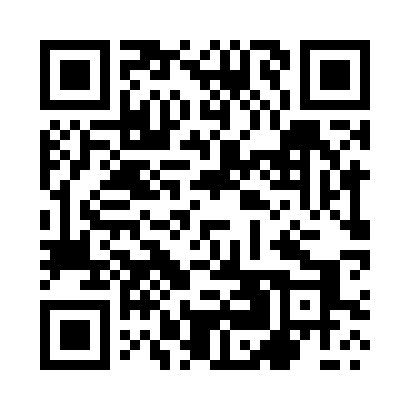 Prayer times for Baniocha, PolandWed 1 May 2024 - Fri 31 May 2024High Latitude Method: Angle Based RulePrayer Calculation Method: Muslim World LeagueAsar Calculation Method: HanafiPrayer times provided by https://www.salahtimes.comDateDayFajrSunriseDhuhrAsrMaghribIsha1Wed2:315:0512:325:408:0110:232Thu2:285:0312:325:418:0310:263Fri2:245:0112:325:428:0410:304Sat2:204:5912:325:438:0610:335Sun2:194:5812:325:448:0810:376Mon2:184:5612:325:458:0910:387Tue2:174:5412:325:468:1110:398Wed2:164:5212:325:478:1210:409Thu2:164:5012:325:488:1410:4010Fri2:154:4912:325:498:1610:4111Sat2:144:4712:325:508:1710:4212Sun2:144:4612:325:518:1910:4213Mon2:134:4412:325:528:2010:4314Tue2:124:4212:325:538:2210:4415Wed2:124:4112:325:548:2410:4416Thu2:114:3912:325:558:2510:4517Fri2:114:3812:325:568:2710:4618Sat2:104:3712:325:568:2810:4619Sun2:094:3512:325:578:2910:4720Mon2:094:3412:325:588:3110:4821Tue2:084:3212:325:598:3210:4822Wed2:084:3112:326:008:3410:4923Thu2:084:3012:326:018:3510:5024Fri2:074:2912:326:018:3610:5025Sat2:074:2812:326:028:3810:5126Sun2:064:2712:336:038:3910:5227Mon2:064:2612:336:048:4010:5228Tue2:064:2512:336:048:4210:5329Wed2:054:2412:336:058:4310:5330Thu2:054:2312:336:068:4410:5431Fri2:054:2212:336:078:4510:55